Compensatory Plan Enrollment - to see if EE is enrolled in the correct compensatory time off plan. Nav>Time and Labor>Enroll Time Reporters>Comp Plan Enrollment OR Time & Labor tileAdd a Row if necessary, Effective Date, Compensatory Time Off Plan. Save.Key:Exempt – no comp time planExempt Overtime Eligible – WACOMP1Classified – WPEACMP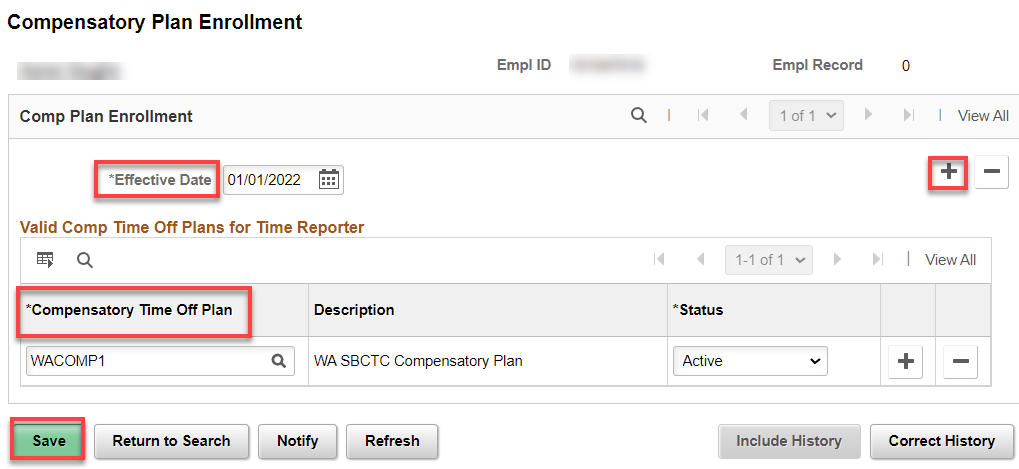 That’s it 